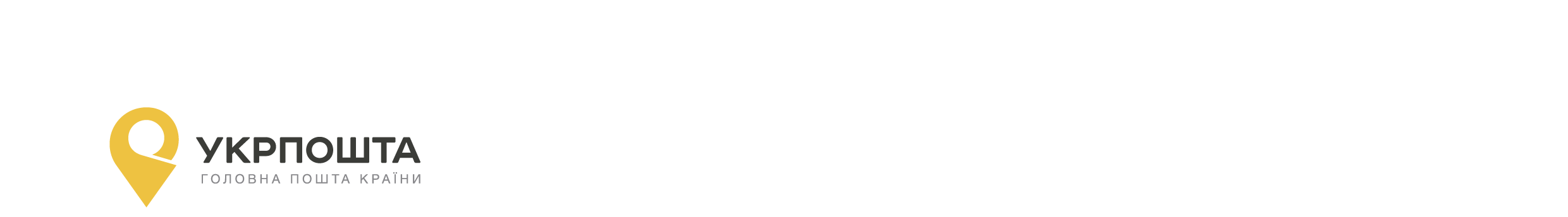 ДОКУМЕНТАЦІЯ СПРОЩЕНОЇ ЗАКУПІВЛІ(вимоги до предмету закупівлі)ДК 021:2015 : 42410000-3 Підіймально-транспортувальне обладнанняАвтонавантажувачУкраїна, м. Чернівці2022 рікДодаток 1до документаціїПерелік документів,які повинні бути завантажені учасником у складі пропозиції1. Інформація про необхідні технічні, якісні та кількісні характеристики предмета закупівлі, а саме:- згода з умовами та вимогами, які визначені у технічній специфікації (додаток 2 до документації) та гарантування їх виконання у вигляді підписаної технічної специфікації або у вигляді довідки в довільній формі.3. Документи, що підтверджують повноваження щодо підпису документів пропозиції:- для посадової особи або представника учасника закупівлі: протокол засновників та/або наказ про призначення (у разі підписання керівником); довіреність, доручення (у разі підписання іншою уповноваженою особою Учасника); або інший документ, що підтверджує повноваження посадової особи учасника на підписання документів;- для фізичної особи, у тому числі фізичної особи-підприємця: не вимагається.4. Документ про створення об’єднання учасників - у разі якщо пропозиція подається об’єднанням учасників  Додаток 2 до документаціїТЕХНІЧНА СПЕЦИФІКАЦІЯ	1. Предмет закупівлі: Автонавантажувач Код державного класифікатору ДК 42410000-3 Підіймально-транспортувальне обладнання.        Загальний обсяг закупівлі:1. Кількість: 1 шт.2. Місце поставки: - м. Чернівці, вул. Гагаріна, 36А3. Постачальник повинен передати автонавантажувач, якість якого повинна відповідати вимогам, установленим нормативною документацією Продавця та чинним державним стандартам України. Товар повинен відповідати вимогам абзацу 4 підпункту 2 пункту 1 розпорядження Кабінету Міністрів України «Про пропозиції щодо застосування персональних спеціальних економічних та інших обмежувальних заходів» від 11.09.2014 р. №829-р, згідно з яким заборонено здійснення державних закупівель товарів, робіт і послуг у юридичних осіб - резидентів Російської Федерації державної форми власності та юридичних осіб, частка статутного капіталу яких перебуває у власності Російської Федерації, а також у інших суб’єктів господарювання, що здійснюють продаж товарів, робіт і послуг походженням з Російської Федерації, крім випадків, коли заміщення таких предметів закупівлі іншими неможливе, що підтверджено Міністерством економічного розвитку і торгівлі. 4. Автонавантажувач вилковий повинен бути виробництва не раніше 2010 року.5. Постачальник повинен надати усі необхідні документи для реєстрації транспортного засобу у Державних органах України. 6. Повна гарантія на автонавантажувач не менше 3 місяців з дати підписання видаткової накладної.Замовник не вимагає від учасників документальне підтвердження того, що пропоновані ними товари, послуги чи роботи за своїми екологічними чи іншими характеристиками відповідають вимогам, установленим у цій технічній специфікації. *Якщо у цій специфікації містяться посилання на стандартні характеристики, технічні регламенти та умови, вимоги, умовні позначення та термінологію, пов’язані з товарами, роботами чи послугами, що закуповуються, передбачені існуючими міжнародними, європейськими стандартами, іншими спільними технічними європейськими нормами, іншими технічними еталонними системами, визнаними європейськими органами зі стандартизації або національними стандартами, нормами та правилами. Після кожного такого посилання слід вважати наявний вираз «або еквівалент». Якщо ця технічна специфікація містить посилання на конкретні марку чи виробника або на конкретний процес, що характеризує продукт чи послугу певного суб’єкта господарювання, чи на торгові марки, патенти, типи або конкретне місце походження чи спосіб виробництва, таке посилання є необхідним та обґрунтованим. Після кожного такого посилання слід вважати наявний вираз «або еквівалент». Додаток 3до документаціїПРОЄКТ ДОГОВОРУПроект договору завантажено до електронної системи закупівель окремим файлом («Додаток 3 - Проект договору»), який є невід’ємною частиною документації.Додаток 4 до документаціїПерелік документів для переможця, що надаються для укладання договоруПереможець закупівлі у строк, що не перевищує п’яти днів з дати оприлюднення в електронній системі закупівель повідомлення про намір укласти договір про закупівлю, повинен надати замовнику шляхом оприлюднення їх в електронній системі закупівель, а у разі відсутності технічної можливості такого оприлюднення – нарочно або електронною поштою, документи згідно пунктів 1-2 цього Додатку. Ненадання переможцем закупівлі документів згідно пунктів 1-2 цього Додатку у встановлені цією документацією строк та спосіб буде вважатися відмовою від укладення договору про закупівлю. Факт подання пропозиції учасником свідчить про його згоду з такими умовами та гарантування їх виконання. 1. Цінова пропозиція (за формою), з урахуванням результатів проведеного електронного аукціону та інформація про переможця.Форма «Цінової пропозиції»Ми, (назва переможця), надаємо свою пропозицію для підписання договору за результатами аукціону на закупівлю______________________________________________ згідно з вимогами Замовника.Вивчивши документацію і технічні вимоги, на виконання зазначеного вище, ми, уповноважені на підписання договору, маємо можливість та погоджуємося виконати вимоги Замовника та договору на умовах, зазначених у цій пропозиції, за цінами вказаними у таблиці:1. Ціна включає у себе всі витрати, сплату податків і зборів тощо.2. Ми зобов’язуємося укласти договір про закупівлю не пізніше ніж через 20 днів з дня прийняття рішення про намір укласти договір про закупівлю. У разі надання пропозицій Учасником-неплатником ПДВ або якщо предмет закупівлі не обкладається ПДВ, то такі пропозиції надаються без врахування ПДВ, про що Учасник робить відповідну позначку.Переможець  надає  цінову пропозицію з цінами за одиницю (без ПДВ, з ПДВ) та загальною вартістю (без ПДВ, з ПДВ) зазначаючи ТІЛЬКИ ДВА (2) ЗНАКИ ПІСЛЯ КОМИПереможець спрощеної закупівлі може надати цінову пропозицію, що перерахована в бік зменшення від ціни пропозиції за результатами електронного аукціону (у тому числі ціни за одиницю товару) без зменшення обсягів закупівлі. 2. Документи* /копії документів для укладення договору про закупівлю, у т.ч. про право його підпису:- Витяг з Єдиного державного реєстру юридичних осіб, фізичних осіб-підприємців та громадських формувань, що містить дані про останні реєстраційні дії (дата видачі Витягу не повинна перевищувати 30 днів до дати подання документу);- Статут підприємства з усіма додатками та змінами (остання редакція). У випадку реєстрації статуту чи змін до нього після 01.01.2016 року додатково необхідно надати опис реєстратора з відповідним пошуковим кодом результатів надання адміністративної послуги;- протокол/рішення про призначення керівника, наказ про призначення керівника та довіреність або доручення (у разі підписання іншою уповноваженою особою Учасника) на вчинення правочинів;- баланс та звіт про фінансові результатами за останній рік та останній звітний період або протокольне рішення учасників (акціонерів, власників тощо) з наданням повноважень на укладання договору (ів), або копію іншого документа, що підтверджує зняття обмежень щодо укладення договорів передбачених установчими (статутних) документами Учасника та законодавством;- Витяг/свідоцтво з реєстру платників податку на додану вартість або платників єдиного податку;- паспорт та ідентифікаційний номер підписанта договору (для фізичних осіб-підприємців);- копія діючої ліцензії або документ дозвільного характеру (у разі їх наявності) на провадження певного виду господарської діяльності, якщо отримання дозволу або ліцензії на провадження такого виду діяльності передбачено законом та у разі якщо про це було зазначено у тендерній документації.У разі якщо переможцем процедури закупівлі є об’єднання учасників, копія ліцензії або дозволу надається одним з учасників такого об’єднання учасників*Примітка: документи мають бути надані учасником-переможцем в паперовому вигляді у робочий час за адресою місцезнаходження Замовника: 58002, Україна , Чернівецька обл., Чернівці, ВУЛИЦЯ ПОШТОВА, будинок 6. Документи мають бути надані в якості оригіналові або належним чином завірених копій. У випадку, якщо законодавством України передбачено необхідність легалізації документів (проставляння апостилю тощо)  надані документи повинні бути надані з відповідним підтвердженням проходження легалізації.ЗАТВЕРДЖЕНО:Рішення уповноваженої особивід _____КЕП______ Баклан Ю.М.№I. Загальні положенняI. Загальні положення1Терміни, які вживаються в документаціїДокументацію розроблено відповідно до вимог Закону України «Про публічні закупівлі» (далі - Закон). Терміни вживаються у значенні, наведеному в Законі.2Інформація про замовника торгів2.1повне найменуванняНайменування замовника: Акціонерне товариство "Укрпошта", код згідно з ЄДРПОУ замовника: 21560045.Найменування закупівельника: Акціонерне товариство «Укрпошта» в особі Чернівецької дирекції Акціонерного товариства «Укрпошта», код згідно з ЄДРПОУ закупівельника: 01189689.2.2місцезнаходженняЗамовник: 01001, м. Київ, вул. Хрещатик, будинок 22. Закупівельник: 58002, Україна , Чернівецька обл., Чернівці, ВУЛИЦЯ ПОШТОВА, будинок 6.2.3прізвище, ім’я та по батькові, посада та електронна адреса однієї чи кількох посадових осіб замовника, уповноважених здійснювати зв’язок з учасникамиВідповідальний за надання роз’яснень щодо технічної специфікації та проекту договору: начальник центру перевезення пошти Семака Василь Васильович, т.066-317-08-30, semaka-vv@ukrposhta.ua, адреса: 58004, м.Чернівці, пров. Вашківський,6.Відповідальний за проведення торгів та надання роз’яснень щодо тендерної документації: Уповноважена особа, менеджер з публічних закупівель Управління тендерних процедур Баклан Юлія Миколаївна, тел. 0503009237.3Вид закупівліСпрощена закупівля4Інформація про предмет закупівлі4.1назва предмета закупівліДК 021:2015  - 42410000-3 Підіймально-транспортувальне обладнанняАвтонавантажувач4.2опис окремої частини або частин предмета закупівлі (лота), щодо яких можуть бути подані пропозиціїЗакупівля на лоти не поділяється4.3кількість товару та місце його поставки або місце, де повинні бути виконані роботи чи надані послуги, їх обсягиЗгідно технічної специфікації (додаток 2 до документації) та/або проєкту договору (додаток 3 до документації)4.4строки поставки товарів, виконання робіт, надання послугЗгідно технічної специфікації (додаток 2 до документації) та/або проєкту договору (додаток 3 до документації)5Недискримінація учасниківУчасники (резиденти та нерезиденти) всіх форм власності та організаційно-правових форм беруть участь у спрощених закупівлях на рівних умовах.6Інформація про валюту, у якій повинна бути зазначена ціна пропозиціїВалютою пропозиції є національна валюта України – гривня. Розрахунки за послуги здійснюватимуться у національній валюті України згідно умов договору про закупівлю.7Інформація про мову (мови), якою (якими) повинні бути складені пропозиціїВсі документи, що готуються учасником, викладаються українською мовою. Документи, які не готуються учасником та представлені в складі пропозиції, можуть бути надані як українською, так і російською мовами. Якщо в складі пропозиції надається документ на іншій мові ніж українська або російська, учасник надає переклад цього документа. Відповідальність за якість та достовірність перекладу несе учасник.II. Порядок внесення змін та надання роз’ясненьII. Порядок внесення змін та надання роз’ясненьII. Порядок внесення змін та надання роз’яснень1Порядок уточнення інформації та внесення змін У період уточнення інформації учасники спрощеної закупівлі мають право звернутися до замовника через електронну систему закупівель за роз’ясненням щодо інформації, зазначеної в оголошенні про проведення спрощеної закупівлі, щодо вимог до предмета закупівлі та/або звернутися до замовника з вимогою щодо усунення порушення під час проведення спрощеної закупівлі.Усі звернення за роз’ясненнями, звернення з вимогою щодо усунення порушення автоматично оприлюднюються в електронній системі закупівель без ідентифікації особи, яка звернулася до замовника.Замовник протягом одного робочого дня з дня їх оприлюднення зобов’язаний надати роз’яснення на звернення учасників спрощеної закупівлі, які оприлюднюються в електронній системі закупівель, та/або внести зміни до оголошення про проведення спрощеної закупівлі, та/або вимог до предмета закупівлі.У разі внесення змін до оголошення про проведення спрощеної закупівлі строк для подання пропозицій продовжується замовником в електронній системі закупівель не менше ніж на два робочі дні.Замовник має право з власної ініціативи внести зміни до оголошення про проведення спрощеної закупівлі та/або вимог до предмета закупівлі, але до початку строку подання пропозицій. Зміни, що вносяться замовником, розміщуються та відображаються в електронній системі закупівель у вигляді нової редакції документів.III. Інструкція з підготовки пропозиційIII. Інструкція з підготовки пропозиційIII. Інструкція з підготовки пропозицій1Зміст і спосіб подання пропозиціїПропозиції подаються учасниками після закінчення строку періоду уточнення інформації, зазначеної замовником в оголошенні про проведення спрощеної закупівлі, в електронному вигляді шляхом заповнення електронних форм з окремими полями, де зазначається інформація про ціну та інші критерії оцінки (у разі їх встановлення замовником), шляхом завантаження необхідних документів через електронну систему закупівель, що підтверджують відповідність вимогам, визначеним замовником.Електронна система закупівель автоматично формує та надсилає повідомлення учаснику про отримання його пропозиції із зазначенням дати та часу.Кожен учасник має право подати тільки одну пропозицію (у тому числі до визначеної в оголошенні про проведення спрощеної закупівлі частини предмета закупівлі (лота).Пропозиції учасників, подані після закінчення строку їх подання, електронною системою закупівель не приймаються.Пропозиція учасника повинна містити підтвердження надання учасником забезпечення пропозиції, якщо таке забезпечення передбачено оголошенням про проведення спрощеної закупівлі.Учасник має право внести зміни або відкликати свою пропозицію до закінчення строку її подання без втрати свого забезпечення пропозиції.Такі зміни або заява про відкликання пропозиції враховуються, якщо вони отримані електронною системою закупівель до закінчення строку подання пропозицій.--------------------------------------------------------------------------------Під час використання електронної системи закупівель з метою подання пропозицій та їх оцінки документи, які вимагаються замовником у додатку 1 до документації, та дані створюються та подаються з урахуванням вимог законів України «Про електронні документи та електронний документообіг» та «Про електронні довірчі послуги».Під час використання електронної системи закупівель з метою подання пропозицій та їх оцінки документи, які вимагаються замовником у цій документації, та дані створюються та подаються з урахуванням вимог законів України «Про електронні документи та електронний документообіг», «Про електронні довірчі послуги» та Постанови КМУ від 03.03.2020 року №193 «Про реалізацію експериментального проєкту щодо забезпечення можливості використання удосконалених електронних підписів і печаток, які базуються на кваліфікованих сертифікатах відкритих ключів». Під час подання пропозицій та створенні даних, особа, яка має повноваження щодо підпису документів пропозиції, повинна пройти електронну ідентифікацію в електронній системі закупівель за допомогою кваліфікованого електронного підпису (надалі – КЕП) або удосконаленого електронного підпису на незахищеному типі носія (надалі – УЕП) (автентифікацію): Якщо учасником є юридична особа:- КЕП або УЕП службової (посадової) особи учасника закупівлі, або - КЕП або УЕП фізичної особи - представника учасника закупівлі за довіреністю, дорученням або іншим документом, що уповноважує її.Якщо учасником є фізична особа-підприємець:- КЕП або УЕП фізичної особи Створити та підписати електронний документ за допомогою кваліфікованого електронного підпису можна за допомогою загальнодоступних програмних комплексів, наприклад: https://acskidd.gov.ua/sign.--------------------------------------------------------------------------------Замовником не вимагається від учасників засвідчувати документи (матеріали та інформацію), що подаються у складі пропозиції, печаткою та підписом уповноваженої особи, якщо такі документи (матеріали та інформація) надані у формі електронного документа через електронну систему закупівель із накладанням електронного підпису, що базується на кваліфікованому сертифікаті електронного підпису, відповідно до вимог Закону України "Про електронні довірчі послуги. --------------------------------------------------------------------------------Повноваження на підпис документів пропозиції підтверджуються документально згідно додатку 1 до документації.--------------------------------------------------------------------------------Документи, що не передбачені законодавством для учасників - юридичних, фізичних осіб, у тому числі фізичних осіб - підприємців, можуть не подаватись у складі пропозиції. Відсутність документів, що не передбачені законодавством для учасників - юридичних, фізичних осіб, у тому числі фізичних осіб - підприємців, у складі пропозиції, не може бути підставою для її відхилення.2Розмір та умови надання забезпечення пропозиційНе вимагається3Умови повернення чи неповернення забезпечення пропозиціїНе застосовується4Вимоги до учасниківЗамовник вимагає від учасників закупівлі подання ними документально підтвердженої інформації про їх відповідність вимогам згідно додатку 1 до документації. У разі участі об’єднання учасників підтвердження відповідності вимогам здійснюється з урахуванням узагальнених об’єднаних показників кожного учасника такого об’єднання на підставі наданої об’єднанням інформації.Учасником спрощеної закупівлі не може бути юридична особа, до якої застосовано персональні спеціальні економічні та інші обмежувальні заходи (санкції) відповідно до Закону України «Про санкції».5Інформація про необхідні технічні, якісні та кількісні характеристики предмета закупівліУчасники закупівлі повинні надати у складі пропозицій інформацію та документи, які підтверджують відповідність пропозиції учасника технічним, якісним, кількісним та іншим характеристикам та вимогам до предмета закупівлі, установленим замовником (згідно додатку 2 до документації).IV. Подання, розкриття, оцінка та розгляд пропозиціїIV. Подання, розкриття, оцінка та розгляд пропозиціїIV. Подання, розкриття, оцінка та розгляд пропозиції1Кінцевий строк подання пропозиційКінцевий строк подання пропозицій - згідно оголошення про проведення закупівлі.2Дата і час розкриття пропозиціїПеред початком електронного аукціону автоматично розкривається інформація про ціни/приведені ціни пропозицій.Розкриття пропозицій з інформацією та документами, що підтверджують відповідність учасника умовам, визначеним в оголошенні про проведення спрощеної закупівлі, та вимогам до предмета закупівлі, а також з інформацією та документами, що містять технічний опис предмета закупівлі, здійснюється автоматично електронною системою закупівель одразу після завершення електронного аукціону.3Перелік критеріїв та методика оцінки пропозиції із зазначенням питомої ваги критеріюОцінка пропозицій проводиться автоматично електронною системою закупівель на основі критеріїв і методики оцінки, зазначених у цій документації шляхом застосування електронного аукціону.Дата і час проведення електронного аукціону визначаються електронною системою закупівель автоматично.Критеріями оцінки є ціна. Питома вага критерію – 100%.Замовник та учасники не можуть ініціювати будь-які переговори з питань внесення змін до змісту або ціни поданої пропозиції.4Розгляд пропозиційЗамовник розглядає на відповідність умовам, визначеним в оголошенні про проведення спрощеної закупівлі, та цієї документації, яка за результатами електронного аукціону (у разі його проведення) визначена найбільш економічно вигідною.Строк розгляду найбільш економічно вигідної пропозиції не повинен перевищувати п’ять робочих днів з дня завершення електронного аукціону.За результатами оцінки та розгляду пропозиції замовник визначає переможця.Повідомлення про намір укласти договір про закупівлю замовник оприлюднює в електронній системі закупівель.У разі якщо учасник стає переможцем декількох або всіх лотів, замовник може укласти один договір про закупівлю з переможцем, об’єднавши лоти.У разі відхилення найбільш економічно вигідної пропозиції замовник розглядає наступну пропозицію учасника, який за результатами оцінки надав наступну найбільш економічно вигідну пропозицію.Наступна найбільш економічно вигідна пропозиція визначається електронною системою закупівель автоматично.5Інша інформація та опис та приклади формальних (несуттєвих) помилокВитрати пов’язані з підготовкою та поданням пропозиції учасник несе самостійно. До розрахунку ціни пропозиції не включаються будь-які витрати, понесені учасником у процесі проведення закупівлі та укладення договору про закупівлю, витрати, пов’язані із оформленням забезпечення пропозиції. Зазначені витрати сплачуються учасником. Понесені витрати учасника не відшкодовуються (в тому числі і у разі відміни закупівлі).Допущення учасниками формальних (несуттєвих) помилок в пропозиції не призведе до відхилення їх пропозицій. Формальними (несуттєвими) вважаються помилки, що пов’язані з оформленням пропозиції та не впливають на зміст пропозиції, а саме наступні технічні помилки та описки:технічні помилки та описки, в тому числі відсутність підписів, печаток на окремих документах;технічні і орфографічні помилки та механічні описки в словах та словосполученнях, що зазначені в документах пропозиції;зазначення невірної назви документу, що підготовлений, у разі якщо зміст такого документу повністю відповідає вимогам цієї документації;відсутність інформації, надання якої вимагається у документі, якщо така інформація міститься в іншому документі або документах пропозиції;недотримання встановленої форми документа, якщо поданий документ повністю відповідає вимогам цієї документації за змістом;інші помилки, що пов’язані з оформленням пропозиції та не впливають на її зміст.6Відхилення пропозиційЗамовник відхиляє пропозицію в разі, якщо:пропозиція учасника не відповідає умовам, визначеним в оголошенні про проведення спрощеної закупівлі, та вимогам до предмета закупівлі;учасник не надав забезпечення пропозиції, якщо таке забезпечення вимагалося замовником;учасник, який визначений переможцем спрощеної закупівлі, відмовився від укладення договору про закупівлю;якщо учасник протягом одного року до дати оприлюднення оголошення про проведення спрощеної закупівлі відмовився від підписання договору про закупівлю більше двох разів із замовником, який проводить таку спрощену закупівлю.У разі якщо учасником спрощеної закупівлі є юридична особа, до якої застосовано персональні спеціальні економічні та інші обмежувальні заходи (санкції) відповідно до Закону України «Про санкції», пропозицію такого учасника буде відхилено як таку, що не відповідає умовам, визначеним в оголошенні про проведення спрощеної закупівлі, та вимогам до предмета закупівлі.Інформація про відхилення пропозиції протягом одного дня з дня прийняття рішення замовником оприлюднюється в електронній системі закупівель та автоматично надсилається учаснику, пропозиція якого відхилена через електронну систему закупівель.Учасник, пропозиція якого відхилена, може звернутися до замовника з вимогою надати додаткову аргументацію щодо причин невідповідності його пропозиції умовам, визначеним в оголошенні про проведення спрощеної закупівлі, та вимогам до предмета закупівлі. Не пізніше ніж через три робочих дні з дня надходження такого звернення через електронну систему закупівель замовник зобов’язаний надати йому відповідь.V. Результати закупівлі та укладання договору про закупівлюV. Результати закупівлі та укладання договору про закупівлюV. Результати закупівлі та укладання договору про закупівлю1Відміна закупівлі  Замовник відміняє спрощену закупівлю в разі:1) відсутності подальшої потреби в закупівлі товарів, робіт і послуг;2) неможливості усунення порушень, що виникли через виявлені порушення законодавства з питань публічних закупівель;3) скорочення видатків на здійснення закупівлі товарів, робіт і послуг.Спрощена закупівля автоматично відміняється електронною системою закупівель у разі:1) відхилення всіх пропозицій згідно з частиною 13 статті Закону;2) відсутності пропозицій учасників для участі в ній.Спрощена закупівля може бути відмінена частково (за лотом).Повідомлення про відміну закупівлі оприлюднюється в електронній системі закупівель:замовником протягом одного робочого дня з дня прийняття замовником відповідного рішення;електронною системою закупівель протягом одного робочого дня з дня автоматичної відміни спрощеної закупівлі внаслідок відхилення всіх пропозицій або відсутності пропозицій учасників для участі у ній.Повідомлення про відміну закупівлі автоматично надсилається всім учасникам електронною системою закупівель в день його оприлюднення2Строк укладання договору Замовник може укласти договір про закупівлю з учасником, який визнаний переможцем спрощеної закупівлі, на наступний день після оприлюднення повідомлення про намір укласти договір про закупівлю, але не пізніше ніж через 20 днів.Договір про закупівлю укладається згідно з вимогами статті 41 Закону3Проєкт договору про закупівлю з обов’язковим зазначенням порядку змін його умовПроєкт договору про закупівлю з обов’язковим зазначенням порядку змін його умов наведений у додатку 3 цієї документації. 4Істотні умови, що обов’язково включаються до договору про закупівлюДоговір про закупівлю укладається відповідно до норм Цивільного та Господарського кодексів України з урахуванням особливостей, визначених Законом. Відповідно до статті 638 Цивільного кодексу України істотними умовами договору є умови про предмет договору, умови, що визначені законом як істотні або є необхідними для договорів даного виду, а також усі ті умови, щодо яких за заявою хоча б однієї із сторін має бути досягнуто згоди. Відповідно до частини третьої статті 180 Господарського кодексу України при укладенні господарського договору сторони зобов'язані погодити предмет, ціну та строк дії договору. Істотними умовами, що обов’язково включаються до договору про закупівлю та викладені в проєкті договору, який наведений у додатку 3 цієї документації, є предмет, ціна та строк дії договору. 6Розмір, вид, строк та умови надання, повернення та неповернення забезпечення виконання договору про закупівлюНе вимагається.№ п/пНазва товаруОдиниця виміруКількість1Автонавантажувач шт.1Назва ТоваруНазва ТоваруНайменування та опис технічних вимог ТоваруНайменування, виробник, опис та технічні, якісні характеристики Товару, що пропонується Учасником (заповнюється Учасником)Автонавантажувач Код державного класифікатору ДК 42410000-3 Підіймально-транспортувальне обладнання.Автонавантажувач Код державного класифікатору ДК 42410000-3 Підіймально-транспортувальне обладнання.Автонавантажувач Код державного класифікатору ДК 42410000-3 Підіймально-транспортувальне обладнання.Автонавантажувач Код державного класифікатору ДК 42410000-3 Підіймально-транспортувальне обладнання.---Найменування: ---Виробник:Кількість, шт.одинодинТип Дизельний  TOYOTA02-8FDF30Дизельний  TOYOTA02-8FDF30Вантажопідйомність3000 кг3000 кгВисота підйому 3,7 м3,7 мТрансмісія автоматичнаавтоматичнаУправління ричагиричагиКабіна тактакРік випуску20102010Напрацьовано до 9100 мотогодиндо 9100 мотогодинВільний хід мачтитактакМатеріал корпусуГарантійний термін роботи, міс33________________________________________________________________________________посада уповноваженої особи Учасникапідпис та печатка (за наявності)прізвище, ініціали№ п/пНайменування товаруКількість послугЦіна послуги, грн. без ПДВСума грн., без ПДВ1Автонавантажувач      1Всього, грн.. без ПДВВсього, грн.. без ПДВВсього, грн.. без ПДВВсього, грн.. без ПДВПДВ, грн.ПДВ, грн.ПДВ, грн.ПДВ, грн.Всього, грн. з ПДВВсього, грн. з ПДВВсього, грн. з ПДВВсього, грн. з ПДВ________________________________________________________________________посада уповноваженої особи Учасникапідпис та печатка (за наявності)прізвище, ініціали